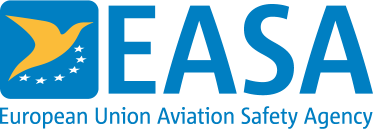 COMMENT RESPONSE DOCUMENTEASA CRD of Proposed CM-S-013Applicable to Installation of Antennas on Large Aeroplanes[Published on 15 November 2019 and officially closed for comments on 6 December 2019]Commenter 1: Company name – commenter’s name / title / service – date   Comment # 1 Copy comment #1 hereEASA response: (Please indicate if EASA agrees, partially agrees, or disagrees)Copy the response to comment #1 hereCommenter 2: Company name – commenter’s name / title / service – date   Comment # 2Copy comment #2 hereEASA response: (Please indicate if EASA agrees, partially agrees, or disagrees)Copy the response to comment #2 hereCommenter 3: Company name – commenter’s name / title / service – date   Comment # 3Copy comment #3 hereEASA response: (Please indicate if EASA agrees, partially agrees, or disagrees)Copy the response to comment #3 hereCommenter 5: Company name – commenter’s name / title / service – date   Comment # 4Copy comment #4 hereEASA response: (Please indicate if EASA agrees, partially agrees, or disagrees)Copy the response to comment #4 hereCommenter 5: Company name – commenter’s name / title / service – date   Comment # 5Copy comment #5 hereEASA response: (Please indicate if EASA agrees, partially agrees, or disagrees)Copy the response to comment #5 hereCommenter 6: Company name – commenter’s name / title / service – date   Comment # 5Copy comment #5 hereEASA response: (Please indicate if EASA agrees, partially agrees, or disagrees)Copy the response to comment #5 here